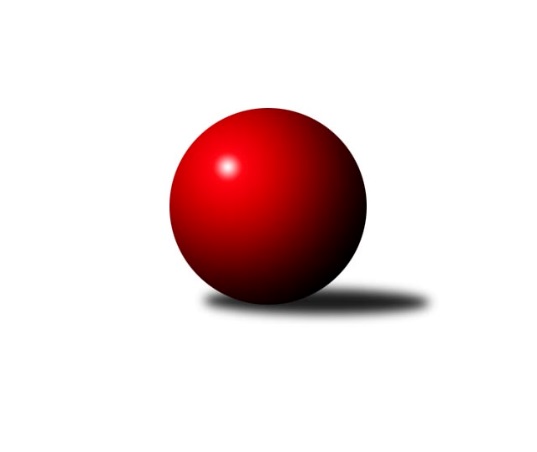 Č.8Ročník 2021/2022	16.7.2024 Středočeský krajský přebor I. třídy 2021/2022Statistika 8. kolaTabulka družstev:		družstvo	záp	výh	rem	proh	skore	sety	průměr	body	plné	dorážka	chyby	1.	TJ Sokol Červené Pečky	8	7	0	1	45.0 : 19.0 	(57.0 : 39.0)	2513	14	1743	770	43.6	2.	KK Kosmonosy B	8	6	0	2	50.0 : 14.0 	(70.5 : 25.5)	2615	12	1803	813	30.5	3.	TJ Sparta Kutná Hora B	8	6	0	2	40.0 : 24.0 	(57.0 : 39.0)	2519	12	1743	775	35.5	4.	TJ Sokol Kostelec nad Černými lesy A	8	5	0	3	38.0 : 26.0 	(58.5 : 37.5)	2541	10	1737	805	35.5	5.	KK SDS Sadská B	8	3	2	3	36.0 : 28.0 	(53.5 : 42.5)	2479	8	1744	735	38.5	6.	TJ Sokol Kolín B	8	3	1	4	31.0 : 33.0 	(44.0 : 52.0)	2425	7	1702	724	47.1	7.	TJ Sokol Benešov C	8	3	1	4	25.5 : 38.5 	(40.5 : 55.5)	2366	7	1666	700	59.1	8.	TJ Kovohutě Příbram B	8	2	2	4	30.0 : 34.0 	(47.0 : 49.0)	2336	6	1669	668	54.8	9.	KK Vlašim B	8	2	2	4	28.5 : 35.5 	(44.5 : 51.5)	2431	6	1710	721	54.5	10.	TJ Sokol Tehovec B	8	2	2	4	22.5 : 41.5 	(38.0 : 58.0)	2419	6	1696	722	51.3	11.	KK Jiří Poděbrady B	8	2	0	6	20.5 : 43.5 	(35.0 : 61.0)	2405	4	1679	726	41.5	12.	TJ Sparta Kutná Hora C	8	2	0	6	17.0 : 47.0 	(30.5 : 65.5)	2414	4	1714	700	57.4Tabulka doma:		družstvo	záp	výh	rem	proh	skore	sety	průměr	body	maximum	minimum	1.	TJ Sokol Červené Pečky	5	5	0	0	30.0 : 10.0 	(34.5 : 25.5)	2496	10	2564	2395	2.	TJ Sokol Benešov C	5	3	1	1	22.5 : 17.5 	(33.0 : 27.0)	2467	7	2560	2367	3.	KK Kosmonosy B	3	3	0	0	22.0 : 2.0 	(28.0 : 8.0)	2694	6	2755	2650	4.	TJ Sokol Kolín B	4	3	0	1	20.0 : 12.0 	(27.0 : 21.0)	2444	6	2541	2405	5.	KK SDS Sadská B	5	3	0	2	26.0 : 14.0 	(36.5 : 23.5)	2595	6	2682	2529	6.	TJ Kovohutě Příbram B	5	2	2	1	22.5 : 17.5 	(31.0 : 29.0)	2317	6	2362	2260	7.	KK Vlašim B	4	2	1	1	16.5 : 15.5 	(23.5 : 24.5)	2484	5	2538	2424	8.	TJ Sokol Tehovec B	4	2	1	1	16.5 : 15.5 	(23.5 : 24.5)	2444	5	2481	2395	9.	TJ Sokol Kostelec nad Černými lesy A	3	2	0	1	14.0 : 10.0 	(24.5 : 11.5)	2522	4	2534	2511	10.	TJ Sparta Kutná Hora B	3	2	0	1	12.0 : 12.0 	(18.0 : 18.0)	2575	4	2611	2523	11.	TJ Sparta Kutná Hora C	3	1	0	2	10.0 : 14.0 	(15.0 : 21.0)	2515	2	2555	2468	12.	KK Jiří Poděbrady B	4	1	0	3	8.0 : 24.0 	(13.5 : 34.5)	2467	2	2563	2388Tabulka venku:		družstvo	záp	výh	rem	proh	skore	sety	průměr	body	maximum	minimum	1.	TJ Sparta Kutná Hora B	5	4	0	1	28.0 : 12.0 	(39.0 : 21.0)	2529	8	2630	2377	2.	KK Kosmonosy B	5	3	0	2	28.0 : 12.0 	(42.5 : 17.5)	2600	6	2702	2385	3.	TJ Sokol Kostelec nad Černými lesy A	5	3	0	2	24.0 : 16.0 	(34.0 : 26.0)	2545	6	2682	2368	4.	TJ Sokol Červené Pečky	3	2	0	1	15.0 : 9.0 	(22.5 : 13.5)	2519	4	2561	2466	5.	KK SDS Sadská B	3	0	2	1	10.0 : 14.0 	(17.0 : 19.0)	2441	2	2511	2379	6.	KK Jiří Poděbrady B	4	1	0	3	12.5 : 19.5 	(21.5 : 26.5)	2419	2	2539	2279	7.	TJ Sparta Kutná Hora C	5	1	0	4	7.0 : 33.0 	(15.5 : 44.5)	2394	2	2486	2219	8.	KK Vlašim B	4	0	1	3	12.0 : 20.0 	(21.0 : 27.0)	2418	1	2571	2286	9.	TJ Sokol Kolín B	4	0	1	3	11.0 : 21.0 	(17.0 : 31.0)	2421	1	2475	2326	10.	TJ Sokol Tehovec B	4	0	1	3	6.0 : 26.0 	(14.5 : 33.5)	2412	1	2487	2382	11.	TJ Kovohutě Příbram B	3	0	0	3	7.5 : 16.5 	(16.0 : 20.0)	2343	0	2383	2300	12.	TJ Sokol Benešov C	3	0	0	3	3.0 : 21.0 	(7.5 : 28.5)	2332	0	2375	2252Tabulka podzimní části:		družstvo	záp	výh	rem	proh	skore	sety	průměr	body	doma	venku	1.	TJ Sokol Červené Pečky	8	7	0	1	45.0 : 19.0 	(57.0 : 39.0)	2513	14 	5 	0 	0 	2 	0 	1	2.	KK Kosmonosy B	8	6	0	2	50.0 : 14.0 	(70.5 : 25.5)	2615	12 	3 	0 	0 	3 	0 	2	3.	TJ Sparta Kutná Hora B	8	6	0	2	40.0 : 24.0 	(57.0 : 39.0)	2519	12 	2 	0 	1 	4 	0 	1	4.	TJ Sokol Kostelec nad Černými lesy A	8	5	0	3	38.0 : 26.0 	(58.5 : 37.5)	2541	10 	2 	0 	1 	3 	0 	2	5.	KK SDS Sadská B	8	3	2	3	36.0 : 28.0 	(53.5 : 42.5)	2479	8 	3 	0 	2 	0 	2 	1	6.	TJ Sokol Kolín B	8	3	1	4	31.0 : 33.0 	(44.0 : 52.0)	2425	7 	3 	0 	1 	0 	1 	3	7.	TJ Sokol Benešov C	8	3	1	4	25.5 : 38.5 	(40.5 : 55.5)	2366	7 	3 	1 	1 	0 	0 	3	8.	TJ Kovohutě Příbram B	8	2	2	4	30.0 : 34.0 	(47.0 : 49.0)	2336	6 	2 	2 	1 	0 	0 	3	9.	KK Vlašim B	8	2	2	4	28.5 : 35.5 	(44.5 : 51.5)	2431	6 	2 	1 	1 	0 	1 	3	10.	TJ Sokol Tehovec B	8	2	2	4	22.5 : 41.5 	(38.0 : 58.0)	2419	6 	2 	1 	1 	0 	1 	3	11.	KK Jiří Poděbrady B	8	2	0	6	20.5 : 43.5 	(35.0 : 61.0)	2405	4 	1 	0 	3 	1 	0 	3	12.	TJ Sparta Kutná Hora C	8	2	0	6	17.0 : 47.0 	(30.5 : 65.5)	2414	4 	1 	0 	2 	1 	0 	4Tabulka jarní části:		družstvo	záp	výh	rem	proh	skore	sety	průměr	body	doma	venku	1.	TJ Sokol Benešov C	0	0	0	0	0.0 : 0.0 	(0.0 : 0.0)	0	0 	0 	0 	0 	0 	0 	0 	2.	TJ Sparta Kutná Hora C	0	0	0	0	0.0 : 0.0 	(0.0 : 0.0)	0	0 	0 	0 	0 	0 	0 	0 	3.	KK SDS Sadská B	0	0	0	0	0.0 : 0.0 	(0.0 : 0.0)	0	0 	0 	0 	0 	0 	0 	0 	4.	TJ Sokol Kolín B	0	0	0	0	0.0 : 0.0 	(0.0 : 0.0)	0	0 	0 	0 	0 	0 	0 	0 	5.	TJ Sokol Červené Pečky	0	0	0	0	0.0 : 0.0 	(0.0 : 0.0)	0	0 	0 	0 	0 	0 	0 	0 	6.	TJ Sokol Tehovec B	0	0	0	0	0.0 : 0.0 	(0.0 : 0.0)	0	0 	0 	0 	0 	0 	0 	0 	7.	KK Kosmonosy B	0	0	0	0	0.0 : 0.0 	(0.0 : 0.0)	0	0 	0 	0 	0 	0 	0 	0 	8.	KK Vlašim B	0	0	0	0	0.0 : 0.0 	(0.0 : 0.0)	0	0 	0 	0 	0 	0 	0 	0 	9.	TJ Sokol Kostelec nad Černými lesy A	0	0	0	0	0.0 : 0.0 	(0.0 : 0.0)	0	0 	0 	0 	0 	0 	0 	0 	10.	TJ Sparta Kutná Hora B	0	0	0	0	0.0 : 0.0 	(0.0 : 0.0)	0	0 	0 	0 	0 	0 	0 	0 	11.	TJ Kovohutě Příbram B	0	0	0	0	0.0 : 0.0 	(0.0 : 0.0)	0	0 	0 	0 	0 	0 	0 	0 	12.	KK Jiří Poděbrady B	0	0	0	0	0.0 : 0.0 	(0.0 : 0.0)	0	0 	0 	0 	0 	0 	0 	0 Zisk bodů pro družstvo:		jméno hráče	družstvo	body	zápasy	v %	dílčí body	sety	v %	1.	Agaton Plaňanský ml.	TJ Sokol Červené Pečky 	8	/	8	(100%)	13.5	/	16	(84%)	2.	Petr Novák 	KK Kosmonosy B 	7	/	8	(88%)	15	/	16	(94%)	3.	Věroslav Řípa 	KK Kosmonosy B 	7	/	8	(88%)	14	/	16	(88%)	4.	David Novák 	TJ Sokol Kostelec nad Černými lesy A 	7	/	8	(88%)	11	/	16	(69%)	5.	Václav Šefl 	TJ Kovohutě Příbram B 	6.5	/	8	(81%)	12.5	/	16	(78%)	6.	Marek Náhlovský 	KK Kosmonosy B 	6	/	7	(86%)	12	/	14	(86%)	7.	Adam Janda 	TJ Sparta Kutná Hora B 	6	/	7	(86%)	10.5	/	14	(75%)	8.	Michal Brachovec 	TJ Sokol Kostelec nad Černými lesy A 	6	/	8	(75%)	12.5	/	16	(78%)	9.	Lukáš Chmel 	TJ Kovohutě Příbram B 	6	/	8	(75%)	12	/	16	(75%)	10.	Ladislav Kalous 	TJ Sokol Benešov C 	6	/	8	(75%)	11.5	/	16	(72%)	11.	Karel Dvořák 	TJ Sokol Červené Pečky 	6	/	8	(75%)	10.5	/	16	(66%)	12.	Jitka Drábková 	TJ Sokol Benešov C 	6	/	8	(75%)	8	/	16	(50%)	13.	Jiří Miláček 	KK SDS Sadská B 	5	/	5	(100%)	8	/	10	(80%)	14.	Jan Renka ml.	KK SDS Sadská B 	5	/	6	(83%)	11	/	12	(92%)	15.	Jaroslav Čermák 	TJ Sparta Kutná Hora B 	5	/	7	(71%)	10	/	14	(71%)	16.	Pavel Hietenbal 	TJ Sokol Červené Pečky 	5	/	7	(71%)	9	/	14	(64%)	17.	Jan Cukr 	TJ Sokol Tehovec B 	5	/	8	(63%)	11	/	16	(69%)	18.	Miloslav Budský 	TJ Sokol Kostelec nad Černými lesy A 	5	/	8	(63%)	11	/	16	(69%)	19.	Miroslav Šplíchal 	TJ Sokol Kostelec nad Černými lesy A 	5	/	8	(63%)	10	/	16	(63%)	20.	Petr Kříž 	TJ Kovohutě Příbram B 	5	/	8	(63%)	7.5	/	16	(47%)	21.	Břetislav Vystrčil 	KK Kosmonosy B 	4.5	/	7	(64%)	8	/	14	(57%)	22.	Ladislav Hetcl st.	TJ Sokol Kolín B 	4	/	4	(100%)	6	/	8	(75%)	23.	Renáta Vystrčilová 	KK Kosmonosy B 	4	/	5	(80%)	7	/	10	(70%)	24.	Václav Pufler 	TJ Sparta Kutná Hora B 	4	/	5	(80%)	7	/	10	(70%)	25.	Ondrej Troják 	KK Kosmonosy B 	4	/	6	(67%)	9	/	12	(75%)	26.	Antonín Smrček 	TJ Sokol Červené Pečky 	4	/	6	(67%)	8	/	12	(67%)	27.	Miroslav Pessr 	KK Vlašim B 	4	/	6	(67%)	7.5	/	12	(63%)	28.	Lukáš Vacek 	TJ Sokol Kolín B 	4	/	6	(67%)	7	/	12	(58%)	29.	Jitka Bulíčková 	TJ Sparta Kutná Hora C 	4	/	7	(57%)	8.5	/	14	(61%)	30.	Dalibor Mierva 	TJ Sokol Kolín B 	4	/	7	(57%)	7	/	14	(50%)	31.	Pavel Vojta 	KK Vlašim B 	4	/	8	(50%)	9	/	16	(56%)	32.	Pavel Kořínek 	TJ Sokol Červené Pečky 	4	/	8	(50%)	9	/	16	(56%)	33.	Jana Abrahámová 	TJ Sparta Kutná Hora C 	4	/	8	(50%)	6	/	16	(38%)	34.	Jan Svoboda 	KK SDS Sadská B 	4	/	8	(50%)	6	/	16	(38%)	35.	Václav Kodet 	TJ Kovohutě Příbram B 	3.5	/	8	(44%)	6	/	16	(38%)	36.	Jiří Chaloupka 	TJ Sokol Tehovec B 	3.5	/	8	(44%)	5.5	/	16	(34%)	37.	Jakub Vachta 	TJ Sokol Kolín B 	3	/	3	(100%)	5	/	6	(83%)	38.	Roman Weiss 	TJ Sokol Kolín B 	3	/	4	(75%)	6	/	8	(75%)	39.	Ladislav Hetcl ml.	TJ Sokol Kolín B 	3	/	4	(75%)	5	/	8	(63%)	40.	Václav Anděl 	KK Jiří Poděbrady B 	3	/	5	(60%)	7	/	10	(70%)	41.	Karel Drábek 	TJ Sokol Benešov C 	3	/	5	(60%)	5.5	/	10	(55%)	42.	Tomáš Vavřinec 	TJ Sokol Tehovec B 	3	/	5	(60%)	5	/	10	(50%)	43.	Svatopluk Čech 	KK Jiří Poděbrady B 	3	/	5	(60%)	4.5	/	10	(45%)	44.	Martin Malkovský 	TJ Sokol Kostelec nad Černými lesy A 	3	/	5	(60%)	3	/	10	(30%)	45.	František Tesař 	TJ Sparta Kutná Hora B 	3	/	6	(50%)	8	/	12	(67%)	46.	Marie Šturmová 	KK SDS Sadská B 	3	/	6	(50%)	8	/	12	(67%)	47.	Pavel Holoubek 	TJ Sokol Kolín B 	3	/	6	(50%)	5.5	/	12	(46%)	48.	Tomáš Hašek 	KK Vlašim B 	3	/	6	(50%)	3	/	12	(25%)	49.	Karel Palát 	TJ Sokol Benešov C 	3	/	7	(43%)	6	/	14	(43%)	50.	Jaroslav Hojka 	KK SDS Sadská B 	3	/	8	(38%)	6.5	/	16	(41%)	51.	Jan Suchánek 	KK SDS Sadská B 	3	/	8	(38%)	6	/	16	(38%)	52.	Jan Volhejn 	TJ Sokol Tehovec B 	3	/	8	(38%)	5.5	/	16	(34%)	53.	Dušan Richter 	KK Jiří Poděbrady B 	2.5	/	5	(50%)	5	/	10	(50%)	54.	Ondřej Majerčík 	KK Kosmonosy B 	2.5	/	5	(50%)	4.5	/	10	(45%)	55.	Václav Kňap 	KK Jiří Poděbrady B 	2	/	2	(100%)	4	/	4	(100%)	56.	Jitka Vacková 	KK Jiří Poděbrady B 	2	/	2	(100%)	3	/	4	(75%)	57.	Vladislav Pessr 	KK Vlašim B 	2	/	4	(50%)	5	/	8	(63%)	58.	Luboš Zajíček 	KK Vlašim B 	2	/	4	(50%)	4	/	8	(50%)	59.	Adéla Čákorová 	TJ Sokol Tehovec B 	2	/	4	(50%)	4	/	8	(50%)	60.	Jan Černý 	KK Jiří Poděbrady B 	2	/	5	(40%)	5	/	10	(50%)	61.	Miloš Lédl 	KK SDS Sadská B 	2	/	6	(33%)	6	/	12	(50%)	62.	Simona Kačenová 	KK Vlašim B 	2	/	6	(33%)	5	/	12	(42%)	63.	Patrik Matějček 	TJ Sokol Kostelec nad Černými lesy A 	2	/	7	(29%)	7.5	/	14	(54%)	64.	Jiří Plešingr 	TJ Sokol Červené Pečky 	2	/	7	(29%)	5	/	14	(36%)	65.	Bohumír Kopecký 	TJ Sparta Kutná Hora B 	2	/	7	(29%)	4	/	14	(29%)	66.	Leoš Chalupa 	KK Vlašim B 	1	/	1	(100%)	2	/	2	(100%)	67.	Jan Renka st.	KK SDS Sadská B 	1	/	1	(100%)	2	/	2	(100%)	68.	Jan Kumstát 	TJ Sokol Červené Pečky 	1	/	1	(100%)	1	/	2	(50%)	69.	Aleš Vykouk 	KK Vlašim B 	1	/	2	(50%)	3	/	4	(75%)	70.	Jan Poláček 	KK Jiří Poděbrady B 	1	/	2	(50%)	1	/	4	(25%)	71.	Vladimír Pergl 	TJ Kovohutě Příbram B 	1	/	3	(33%)	4	/	6	(67%)	72.	Jiří Halfar 	TJ Sparta Kutná Hora B 	1	/	3	(33%)	3	/	6	(50%)	73.	Luboš Trna 	KK Vlašim B 	1	/	4	(25%)	3	/	8	(38%)	74.	Jaroslav Chmel 	TJ Kovohutě Příbram B 	1	/	4	(25%)	2	/	8	(25%)	75.	František Pícha 	KK Vlašim B 	1	/	4	(25%)	1	/	8	(13%)	76.	Vojtěch Bulíček 	TJ Sparta Kutná Hora C 	1	/	5	(20%)	4	/	10	(40%)	77.	Miroslav Drábek 	TJ Sokol Benešov C 	1	/	5	(20%)	3.5	/	10	(35%)	78.	Hana Barborová 	TJ Sparta Kutná Hora C 	1	/	5	(20%)	3	/	10	(30%)	79.	Marie Adamcová 	TJ Sparta Kutná Hora C 	1	/	5	(20%)	2	/	10	(20%)	80.	Václav Jelínek 	TJ Sparta Kutná Hora B 	1	/	5	(20%)	1.5	/	10	(15%)	81.	Zdeňka Vokolková 	TJ Sparta Kutná Hora C 	1	/	5	(20%)	1	/	10	(10%)	82.	Milena Čapková 	TJ Kovohutě Příbram B 	1	/	6	(17%)	3	/	12	(25%)	83.	Tomáš Bílek 	TJ Sokol Tehovec B 	1	/	6	(17%)	3	/	12	(25%)	84.	Miloslav Dlabač 	TJ Sokol Tehovec B 	1	/	6	(17%)	3	/	12	(25%)	85.	Ivana Kopecká 	TJ Sparta Kutná Hora C 	1	/	7	(14%)	4	/	14	(29%)	86.	Patrik Polach 	TJ Sokol Benešov C 	1	/	7	(14%)	3	/	14	(21%)	87.	Vladimír Klindera 	KK Jiří Poděbrady B 	1	/	7	(14%)	2.5	/	14	(18%)	88.	Jiří Franěk 	TJ Sokol Benešov C 	0	/	1	(0%)	1	/	2	(50%)	89.	Pavel Vykouk 	KK Vlašim B 	0	/	1	(0%)	1	/	2	(50%)	90.	Vojtěch Stárek 	TJ Sokol Kostelec nad Černými lesy A 	0	/	1	(0%)	1	/	2	(50%)	91.	Jakub Hlava 	TJ Sokol Kostelec nad Černými lesy A 	0	/	1	(0%)	0.5	/	2	(25%)	92.	Jiří Řehoř 	KK Kosmonosy B 	0	/	1	(0%)	0	/	2	(0%)	93.	Lenka Klimčáková 	TJ Sparta Kutná Hora B 	0	/	1	(0%)	0	/	2	(0%)	94.	Natálie Krupková 	TJ Sokol Kolín B 	0	/	1	(0%)	0	/	2	(0%)	95.	Petra Gütterová 	KK Jiří Poděbrady B 	0	/	1	(0%)	0	/	2	(0%)	96.	Radek Hrubý 	TJ Sokol Tehovec B 	0	/	1	(0%)	0	/	2	(0%)	97.	David Dvořák 	TJ Sokol Benešov C 	0	/	1	(0%)	0	/	2	(0%)	98.	Josef Šebor 	TJ Sokol Červené Pečky 	0	/	1	(0%)	0	/	2	(0%)	99.	Veronika Šatavová 	TJ Sokol Kostelec nad Černými lesy A 	0	/	2	(0%)	2	/	4	(50%)	100.	Jan Šafránek 	KK Jiří Poděbrady B 	0	/	2	(0%)	0	/	4	(0%)	101.	Ondřej Šustr 	KK Jiří Poděbrady B 	0	/	3	(0%)	1	/	6	(17%)	102.	Klára Miláčková 	TJ Sparta Kutná Hora C 	0	/	4	(0%)	1.5	/	8	(19%)	103.	Ladislav Žebrakovský 	TJ Sokol Benešov C 	0	/	4	(0%)	1	/	8	(13%)	104.	Jonatán Mensatoris 	TJ Sokol Kolín B 	0	/	5	(0%)	0.5	/	10	(5%)	105.	Rudolf Zborník 	TJ Sokol Kolín B 	0	/	7	(0%)	1	/	14	(7%)Průměry na kuželnách:		kuželna	průměr	plné	dorážka	chyby	výkon na hráče	1.	KK Kosmonosy, 3-6	2582	1786	795	42.0	(430.4)	2.	TJ Sparta Kutná Hora, 1-4	2561	1776	785	42.4	(426.9)	3.	Poděbrady, 1-4	2529	1754	774	42.9	(421.5)	4.	TJ Sokol Kostelec nad Černými lesy, 1-4	2483	1728	755	44.8	(413.9)	5.	Spartak Vlašim, 1-2	2476	1752	723	58.0	(412.7)	6.	Benešov, 1-4	2461	1724	737	54.7	(410.2)	7.	TJ Sokol Červené Pečky, 1-2	2457	1717	739	41.9	(409.6)	8.	TJ Sokol Tehovec, 1-2	2446	1695	750	48.0	(407.7)	9.	TJ Sokol Kolín, 1-2	2403	1673	730	48.8	(400.6)	10.	TJ Kovohutě Příbram, 1-2	2318	1629	689	47.4	(386.5)Nejlepší výkony na kuželnách:KK Kosmonosy, 3-6KK Kosmonosy B	2755	2. kolo	Marek Náhlovský 	KK Kosmonosy B	510	2. koloKK Kosmonosy B	2676	4. kolo	Ondrej Troják 	KK Kosmonosy B	480	4. koloKK Kosmonosy B	2650	7. kolo	Břetislav Vystrčil 	KK Kosmonosy B	479	2. koloTJ Sokol Kostelec nad Černými lesy A	2608	7. kolo	Ondrej Troják 	KK Kosmonosy B	478	2. koloTJ Sparta Kutná Hora C	2423	4. kolo	David Novák 	TJ Sokol Kostelec nad Černými lesy A	477	7. koloTJ Sokol Tehovec B	2382	2. kolo	Věroslav Řípa 	KK Kosmonosy B	465	4. kolo		. kolo	Renáta Vystrčilová 	KK Kosmonosy B	463	7. kolo		. kolo	Jitka Bulíčková 	TJ Sparta Kutná Hora C	456	4. kolo		. kolo	Vojtěch Stárek 	TJ Sokol Kostelec nad Černými lesy A	454	7. kolo		. kolo	Petr Novák 	KK Kosmonosy B	453	2. koloTJ Sparta Kutná Hora, 1-4KK Kosmonosy B	2698	5. kolo	David Novák 	TJ Sokol Kostelec nad Černými lesy A	483	5. koloTJ Sokol Kostelec nad Černými lesy A	2682	5. kolo	Marek Náhlovský 	KK Kosmonosy B	481	5. koloTJ Sparta Kutná Hora B	2630	3. kolo	Petr Novák 	KK Kosmonosy B	479	5. koloTJ Sparta Kutná Hora B	2611	7. kolo	Jana Abrahámová 	TJ Sparta Kutná Hora C	471	3. koloTJ Sparta Kutná Hora B	2590	2. kolo	František Tesař 	TJ Sparta Kutná Hora B	469	3. koloKK Vlašim B	2571	7. kolo	Jaroslav Čermák 	TJ Sparta Kutná Hora B	465	7. koloTJ Sparta Kutná Hora C	2555	5. kolo	Jitka Bulíčková 	TJ Sparta Kutná Hora C	464	5. koloTJ Sparta Kutná Hora B	2523	5. kolo	Věroslav Řípa 	KK Kosmonosy B	464	5. koloTJ Sparta Kutná Hora C	2521	3. kolo	Břetislav Vystrčil 	KK Kosmonosy B	460	5. koloTJ Sparta Kutná Hora C	2468	7. kolo	Jaroslav Čermák 	TJ Sparta Kutná Hora B	460	2. koloPoděbrady, 1-4KK Kosmonosy B	2702	6. kolo	Jan Svoboda 	KK SDS Sadská B	488	6. koloKK SDS Sadská B	2682	6. kolo	Jan Renka ml.	KK SDS Sadská B	482	4. koloKK SDS Sadská B	2664	4. kolo	Václav Kňap 	KK Jiří Poděbrady B	477	1. koloTJ Sparta Kutná Hora B	2569	8. kolo	Dušan Richter 	KK Jiří Poděbrady B	473	8. koloKK Jiří Poděbrady B	2563	8. kolo	Renáta Vystrčilová 	KK Kosmonosy B	471	6. koloKK SDS Sadská B	2555	1. kolo	Jan Renka ml.	KK SDS Sadská B	468	8. koloKK SDS Sadská B	2543	8. kolo	Věroslav Řípa 	KK Kosmonosy B	467	6. koloKK Jiří Poděbrady B	2539	1. kolo	Jiří Miláček 	KK SDS Sadská B	465	1. koloTJ Sokol Červené Pečky	2530	2. kolo	Pavel Hietenbal 	TJ Sokol Červené Pečky	462	2. koloKK SDS Sadská B	2529	2. kolo	Jiří Miláček 	KK SDS Sadská B	460	6. koloTJ Sokol Kostelec nad Černými lesy, 1-4TJ Sparta Kutná Hora B	2541	6. kolo	Michal Brachovec 	TJ Sokol Kostelec nad Černými lesy A	458	4. koloTJ Sokol Kostelec nad Černými lesy A	2534	6. kolo	Ladislav Hetcl st.	TJ Sokol Kolín B	455	4. koloTJ Sokol Kostelec nad Černými lesy A	2522	4. kolo	Adam Janda 	TJ Sparta Kutná Hora B	451	6. koloTJ Sokol Kostelec nad Černými lesy A	2511	2. kolo	Miloslav Budský 	TJ Sokol Kostelec nad Černými lesy A	449	6. koloTJ Sokol Kolín B	2423	4. kolo	František Tesař 	TJ Sparta Kutná Hora B	446	6. koloTJ Sokol Benešov C	2369	2. kolo	David Novák 	TJ Sokol Kostelec nad Černými lesy A	443	2. kolo		. kolo	Miloslav Budský 	TJ Sokol Kostelec nad Černými lesy A	440	4. kolo		. kolo	Ladislav Kalous 	TJ Sokol Benešov C	438	2. kolo		. kolo	Dalibor Mierva 	TJ Sokol Kolín B	436	4. kolo		. kolo	Miroslav Drábek 	TJ Sokol Benešov C	434	2. koloSpartak Vlašim, 1-2KK Kosmonosy B	2632	8. kolo	Věroslav Řípa 	KK Kosmonosy B	467	8. koloKK Vlašim B	2538	4. kolo	Vladislav Pessr 	KK Vlašim B	458	2. koloKK Vlašim B	2528	6. kolo	Adéla Čákorová 	TJ Sokol Tehovec B	455	4. koloTJ Sokol Tehovec B	2487	4. kolo	Simona Kačenová 	KK Vlašim B	452	4. koloTJ Sparta Kutná Hora C	2455	6. kolo	Miroslav Pessr 	KK Vlašim B	450	6. koloKK Vlašim B	2444	2. kolo	Renáta Vystrčilová 	KK Kosmonosy B	448	8. koloKK Vlašim B	2424	8. kolo	Jitka Bulíčková 	TJ Sparta Kutná Hora C	445	6. koloTJ Kovohutě Příbram B	2300	2. kolo	Jan Cukr 	TJ Sokol Tehovec B	441	4. kolo		. kolo	Petr Novák 	KK Kosmonosy B	441	8. kolo		. kolo	Luboš Zajíček 	KK Vlašim B	440	4. koloBenešov, 1-4KK Kosmonosy B	2581	1. kolo	Agaton Plaňanský ml.	TJ Sokol Červené Pečky	476	5. koloTJ Sokol Benešov C	2560	1. kolo	Ladislav Kalous 	TJ Sokol Benešov C	475	5. koloTJ Sokol Benešov C	2517	5. kolo	Ladislav Kalous 	TJ Sokol Benešov C	467	1. koloTJ Sokol Benešov C	2466	8. kolo	Ladislav Kalous 	TJ Sokol Benešov C	458	7. koloTJ Sokol Červené Pečky	2466	5. kolo	Karel Drábek 	TJ Sokol Benešov C	452	1. koloTJ Sokol Benešov C	2427	3. kolo	Miroslav Drábek 	TJ Sokol Benešov C	448	1. koloKK Vlašim B	2427	3. kolo	Jitka Drábková 	TJ Sokol Benešov C	448	1. koloKK Jiří Poděbrady B	2418	7. kolo	Ladislav Kalous 	TJ Sokol Benešov C	448	8. koloTJ Sokol Tehovec B	2383	8. kolo	Břetislav Vystrčil 	KK Kosmonosy B	447	1. koloTJ Sokol Benešov C	2367	7. kolo	Věroslav Řípa 	KK Kosmonosy B	446	1. koloTJ Sokol Červené Pečky, 1-2TJ Sokol Červené Pečky	2564	6. kolo	Agaton Plaňanský ml.	TJ Sokol Červené Pečky	485	8. koloTJ Sokol Červené Pečky	2545	8. kolo	Antonín Smrček 	TJ Sokol Červené Pečky	446	6. koloTJ Sokol Červené Pečky	2508	4. kolo	Agaton Plaňanský ml.	TJ Sokol Červené Pečky	446	4. koloTJ Sparta Kutná Hora C	2486	8. kolo	Agaton Plaňanský ml.	TJ Sokol Červené Pečky	444	3. koloTJ Sokol Červené Pečky	2468	3. kolo	Pavel Kořínek 	TJ Sokol Červené Pečky	442	6. koloKK Jiří Poděbrady B	2438	3. kolo	Agaton Plaňanský ml.	TJ Sokol Červené Pečky	437	6. koloTJ Sokol Tehovec B	2397	6. kolo	Dušan Richter 	KK Jiří Poděbrady B	436	3. koloTJ Sokol Červené Pečky	2395	1. kolo	Hana Barborová 	TJ Sparta Kutná Hora C	435	8. koloKK Vlašim B	2389	1. kolo	Pavel Hietenbal 	TJ Sokol Červené Pečky	435	8. koloTJ Kovohutě Příbram B	2383	4. kolo	Jan Poláček 	KK Jiří Poděbrady B	431	3. koloTJ Sokol Tehovec, 1-2TJ Sokol Kostelec nad Černými lesy A	2557	3. kolo	Jan Renka st.	KK SDS Sadská B	477	5. koloKK SDS Sadská B	2511	5. kolo	Adam Janda 	TJ Sparta Kutná Hora B	452	1. koloTJ Sokol Tehovec B	2481	3. kolo	David Novák 	TJ Sokol Kostelec nad Černými lesy A	450	3. koloTJ Sokol Tehovec B	2473	5. kolo	Jan Cukr 	TJ Sokol Tehovec B	448	5. koloTJ Sokol Tehovec B	2428	7. kolo	Tomáš Vavřinec 	TJ Sokol Tehovec B	444	3. koloTJ Sokol Tehovec B	2395	1. kolo	Jan Cukr 	TJ Sokol Tehovec B	444	7. koloTJ Sparta Kutná Hora B	2377	1. kolo	Michal Brachovec 	TJ Sokol Kostelec nad Černými lesy A	439	3. koloTJ Kovohutě Příbram B	2346	7. kolo	Patrik Matějček 	TJ Sokol Kostelec nad Černými lesy A	439	3. kolo		. kolo	Jan Cukr 	TJ Sokol Tehovec B	438	3. kolo		. kolo	Jaroslav Čermák 	TJ Sparta Kutná Hora B	432	1. koloTJ Sokol Kolín, 1-2TJ Sokol Červené Pečky	2561	7. kolo	Pavel Kořínek 	TJ Sokol Červené Pečky	480	7. koloTJ Sokol Kolín B	2541	1. kolo	Agaton Plaňanský ml.	TJ Sokol Červené Pečky	459	7. koloTJ Sokol Kolín B	2415	7. kolo	Břetislav Vystrčil 	KK Kosmonosy B	458	3. koloTJ Sokol Kolín B	2415	3. kolo	Lukáš Vacek 	TJ Sokol Kolín B	441	1. koloTJ Sokol Kolín B	2405	5. kolo	Roman Weiss 	TJ Sokol Kolín B	439	7. koloKK Kosmonosy B	2385	3. kolo	Ladislav Hetcl st.	TJ Sokol Kolín B	436	5. koloKK Vlašim B	2286	5. kolo	Roman Weiss 	TJ Sokol Kolín B	434	1. koloTJ Sparta Kutná Hora C	2219	1. kolo	Roman Weiss 	TJ Sokol Kolín B	431	3. kolo		. kolo	Pavel Hietenbal 	TJ Sokol Červené Pečky	427	7. kolo		. kolo	Ladislav Hetcl ml.	TJ Sokol Kolín B	427	1. koloTJ Kovohutě Příbram, 1-2KK SDS Sadská B	2379	3. kolo	Roman Weiss 	TJ Sokol Kolín B	458	8. koloTJ Sokol Kostelec nad Černými lesy A	2368	1. kolo	Patrik Matějček 	TJ Sokol Kostelec nad Černými lesy A	430	1. koloTJ Kovohutě Příbram B	2362	3. kolo	Michal Brachovec 	TJ Sokol Kostelec nad Černými lesy A	424	1. koloTJ Kovohutě Příbram B	2332	8. kolo	Ladislav Kalous 	TJ Sokol Benešov C	423	6. koloTJ Sokol Kolín B	2326	8. kolo	Václav Šefl 	TJ Kovohutě Příbram B	415	8. koloTJ Kovohutě Příbram B	2318	5. kolo	David Novák 	TJ Sokol Kostelec nad Černými lesy A	414	1. koloTJ Kovohutě Příbram B	2312	6. kolo	Lukáš Chmel 	TJ Kovohutě Příbram B	414	3. koloKK Jiří Poděbrady B	2279	5. kolo	Lukáš Chmel 	TJ Kovohutě Příbram B	412	1. koloTJ Kovohutě Příbram B	2260	1. kolo	Václav Šefl 	TJ Kovohutě Příbram B	409	3. koloTJ Sokol Benešov C	2252	6. kolo	Václav Šefl 	TJ Kovohutě Příbram B	408	5. koloČetnost výsledků:	8.0 : 0.0	3x	7.0 : 1.0	8x	6.5 : 1.5	1x	6.0 : 2.0	6x	5.5 : 2.5	1x	5.0 : 3.0	9x	4.5 : 3.5	1x	4.0 : 4.0	5x	3.0 : 5.0	3x	2.0 : 6.0	5x	1.0 : 7.0	3x	0.5 : 7.5	1x	0.0 : 8.0	2x